AL DIRIGENTE SCOLASTICODELL’ISTITUTO COMPRENSIVO IVUDINEOGGETTO: Istanza di partecipazione alla selezione per individuazione personale esperto per svolgimento progetto d’Istituto “La stanza dei Suoni-Drum Circle” a.s. 2019/20.Il/la sottoscritto/a ____________________________________________________________ nato/a a __________________________________(          ) il _________________________ residente a __________________________________________________________ (          ) in via ________________________________________________________ n. ___________ tel. ___________________________________ cell. ________________________________ codice fiscale ____________________________ mail _______________________________ nella figura di _________________________________________ della Società/Associazione/Ente ______________________________________________________PRESENTALa candidatura per la selezione di esperto di laboratorio ritmico-musicale multiculturale con metodologia “Drum Circle” come da avviso prot. 6252/C14 del 05/11/2019.A tal fine dichiara ai sensi del DPR 445/2000 di essere in possesso dei requisiti di ordine soggettivo richiesti per la partecipazione alla procedura di affidamento di cui all’art. 80 del  D.Igs 50/2016.Allegare la sotto elencata documentazione:fotocopia documento di identità in corso di validità.Curriculum vitae.DICHIARAdi essere disponibile a svolgere tale incarico e a concordare l’orario di lavoro con i docenti referenti il progetto.L’importo orario richiesto per tale attività è di € _______________ comprensivo di IVA e di ogni altro onere.Luogo e data ___________________________Firma _________________________________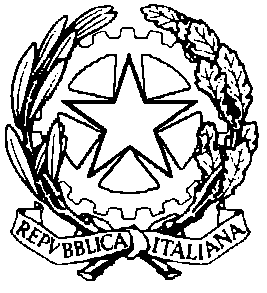 ISTITUTO COMPRENSIVO IV - UDINEIstituzione Scolastica dotata di personalità giuridicaDecreto del Provveditore agli Studi di Udine prot. n. 347/A23b del 21.06.2000Via Pradamano, 21 - 33100 UDINE Tel.  0432 501675 - Fax 0432 501675                                                 email:UDIC843002@istruzione.it Pec:udic843002@pec.istruzione.it sito:http://4.icudine.it/Codice MPI UDIC843002 – CF 94127310301